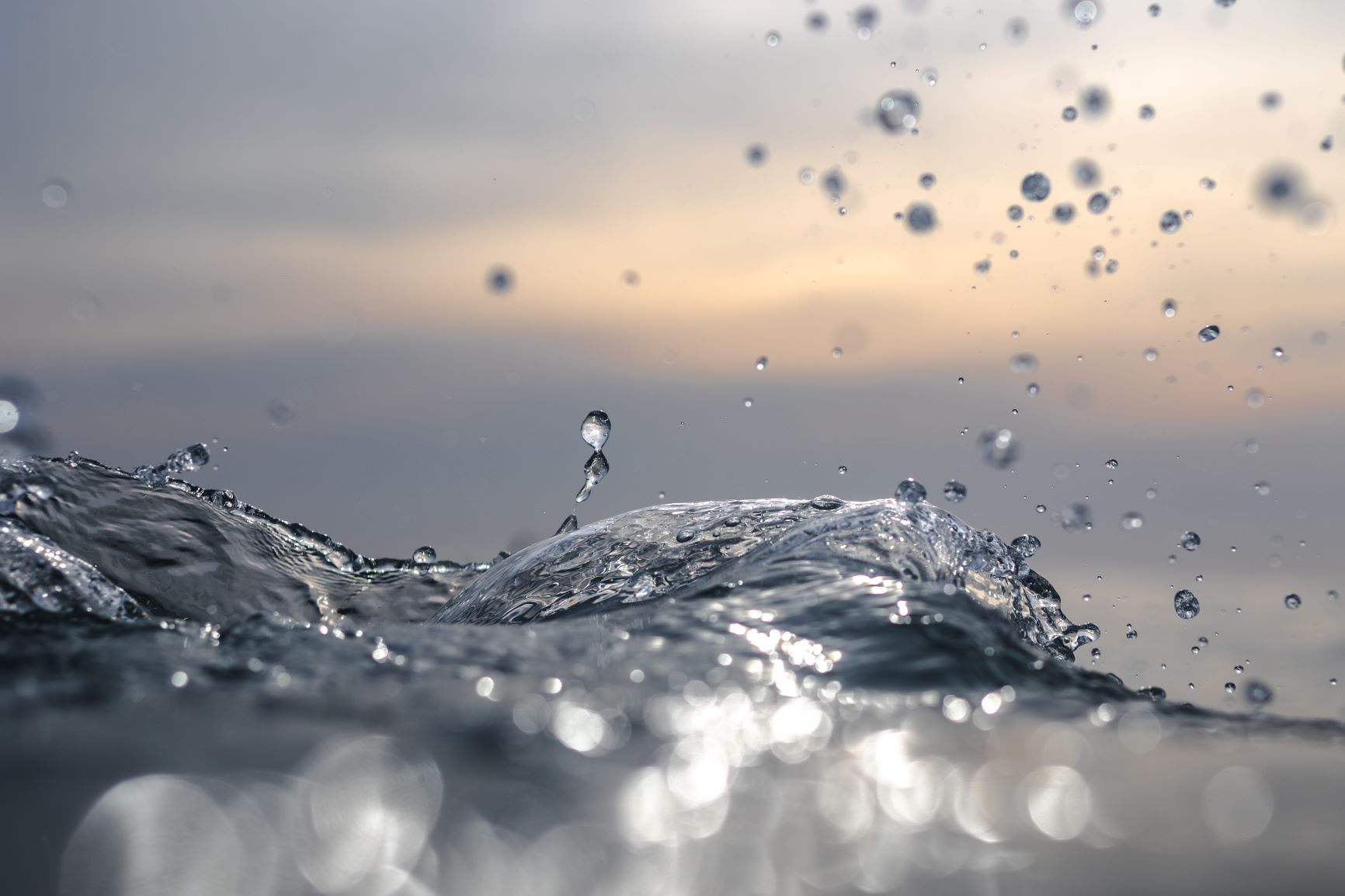 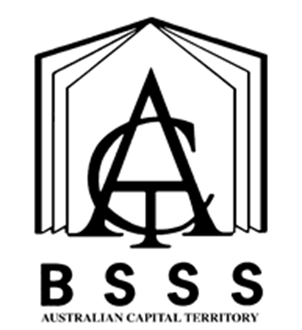 Front Cover Art provided by Canberra College student Aidan GiddingsTable of ContentsThe ACT Senior Secondary System		1ACT Senior Secondary Certificate		2Learning Principles		3General Capabilities		4Cross-Curriculum Priorities		6Rationale		7Goals		7Unit Titles		8Organisation of Content		8Assessment		9Achievement Standards		10Religion and Popular Culture	Value: 1.0	16Influence, Community, Culture & Power	Value: 1.0	20Narratives and World Views	Value: 1.0	24Globalisation and Religion	Value: 1.0	28Independent Study	Value: 1.0	32Appendix A – Implementation Guidelines		35Appendix B – Course Developers		38Appendix C – Common Curriculum Elements		39Appendix D – Glossary of Verbs		40Appendix E – Glossary for ACT Senior Secondary Curriculum	41Appendix F – Course Adoption		42The ACT Senior Secondary SystemThe ACT senior secondary system recognises a range of university, vocational or life skills pathways.The system is based on the premise that teachers are experts in their area: they know their students and community and are thus best placed to develop curriculum and assess students according to their needs and interests. Students have ownership of their learning and are respected as young adults who have a voice.A defining feature of the system is school-based curriculum and continuous assessment. School-based curriculum provides flexibility for teachers to address students’ needs and interests. College teachers have an opportunity to develop courses for implementation across ACT schools. Based on the courses that have been accredited by the BSSS, college teachers are responsible for developing programs of learning. A program of learning is developed by individual colleges to implement the courses and units they are delivering.Teachers must deliver all content descriptions; however, they do have flexibility to emphasise some content descriptions over others. It is at the discretion of the teacher to select the texts or materials to demonstrate the content descriptions. Teachers can choose to deliver course units in any order and teach additional (not listed) content provided it meets the specific unit goals.School-based continuous assessment means that students are continually assessed throughout years 11 and 12, with both years contributing equally to senior secondary certification. Teachers and students are positioned to have ownership of senior secondary assessment. The system allows teachers to learn from each other and to refine their judgement and develop expertise.Senior secondary teachers have the flexibility to assess students in a variety of ways. For example: multimedia presentation, inquiry-based project, test, essay, performance and/or practical demonstration may all have their place. College teachers are responsible for developing assessment instruments with task specific rubrics and providing feedback to students.The integrity of the ACT Senior Secondary Certificate is upheld by a robust, collaborative and rigorous structured consensus-based peer reviewed moderation process. System moderation involves all year 11 and 12 teachers from public, non-government and international colleges delivering the ACT Senior Secondary Certificate.Only students who desire a pathway to university are required to sit a general aptitude test, referred to as the ACT Scaling Test (AST), which moderates student scores across courses and colleges. Students are required to use critical and creative thinking skills across a range of disciplines to solve problems. They are also required to interpret a stimulus and write an extended response.Senior secondary curriculum makes provision for student-centred teaching approaches, integrated and project-based learning inquiry, formative assessment and teacher autonomy. ACT Senior Secondary Curriculum makes provision for diverse learners and students with mild to moderate intellectual disabilities, so that all students can achieve an ACT Senior Secondary Certificate.The ACT Board of Senior Secondary Studies (BSSS) leads senior secondary education. It is responsible for quality assurance in senior secondary curriculum, assessment and certification. The Board consists of nominees from colleges, professional bodies, universities, industry, parent/carer organisations and unions. The Office of the Board of Senior Secondary Studies (OBSSS) consists of professional and administrative staff who support the Board in achieving its objectives and functions.ACT Senior Secondary CertificateCourses of study for the ACT Senior Secondary Certificate:provide a variety of pathways, to meet different learning needs and encourage students to complete their secondary educationenable students to develop the essential capabilities for twenty-first century learnersempower students as active participants in their own learningengage students in contemporary issues relevant to their livesfoster students’ intellectual, social and ethical developmentnurture students’ wellbeing, and physical and spiritual developmentenable effective and respectful participation in a diverse society.Each course of study:comprises an integrated and interconnected set of knowledge, skills, behaviours and dispositions that students develop and use in their learning across the curriculumis based on a model of learning that integrates intended student outcomes, pedagogy and assessmentoutlines teaching strategies which are grounded in learning principles and encompass quality teachingpromotes intellectual quality, establish a rich learning environment and generate relevant connections between learning and life experiencesprovides formal assessment and certification of students’ achievements.Underpinning beliefsAll students are able to learn.Learning is a partnership between students and teachers.Teachers are responsible for advancing student learning.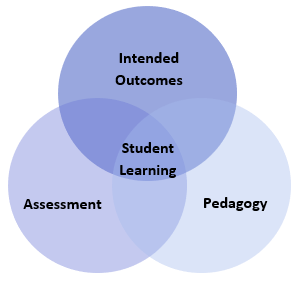 Learning PrinciplesLearning builds on existing knowledge, understandings and skills.(Prior knowledge)When learning is organised around major concepts, principles and significant real-world issues, within and across disciplines, it helps students make connections and build knowledge structures.(Deep knowledge and connectedness)Learning is facilitated when students actively monitor their own learning and consciously develop ways of organising and applying knowledge within and across contexts.(Metacognition)Learners’ sense of self and motivation to learn affects learning.(Self-concept)Learning needs to take place in a context of high expectations.(High expectations)Learners learn in different ways and at different rates.(Individual differences)Different cultural environments, including the use of language, shape learners’ understandings and the way they learn.(Socio-cultural effects)Learning is a social and collaborative function as well as an individual one.(Collaborative learning)Learning is strengthened when learning outcomes and criteria for judging learning are made explicit and when students receive frequent feedback on their progress.(Explicit expectations and feedback)General CapabilitiesAll courses of study for the ACT Senior Secondary Certificate should enable students to develop essential capabilities for twenty-first century learners. These ‘capabilities’ comprise an integrated and interconnected set of knowledge, skills, behaviours and dispositions that students develop and use in their learning across the curriculum.The capabilities include:literacynumeracyinformation and communication technology (ICT)critical and creative thinkingpersonal and socialethical understandingintercultural understandingCourses of study for the ACT Senior Secondary Certificate should be both relevant to the lives of students and incorporate the contemporary issues they face. Hence, courses address the following three priorities.These priorities are:Aboriginal and Torres Strait Islander histories and culturesAsia and Australia’s engagement with AsiaSustainabilityElaboration of these General Capabilities and priorities is available on the ACARA website at www.australiancurriculum.edu.au.LiteracyIn World Religions, students develop their literacy skills in reading, writing, speaking, listening and viewing as they access and respond to information from a wide range of sources. They interpret and infer meaning from texts in print, oral, visual, spatial and electronic forms. Students examine evidence, and analyse and evaluate texts for reliability, relevance and accuracy. They critically analyse theories, concept and principles, and evaluate the significance of issues and events with the use of evidence. Students communicate creatively and critically in different modes and for different purposes, such as to discuss, explain and argue a point of view. By using appropriate text structure and language knowledge, students express their thoughts and ideas logically and fluently. Students monitor their language use for accuracy of religious terms, clarity of ideas and explanations, conciseness of expression, and appropriateness for the purpose.NumeracyWorld Religions students extend their numeracy skills through activities such as examining timelines, interpreting and representing data, maps and graphic representations. They recognise patterns and relationships chronologically and spatially, and they have opportunities to support their views with data. Students develop numeracy capability when they analyse, interpret and draw conclusions from statistical information.Information and Communication Technology (ICT) CapabilityStudents access and integrate a growing range of online information, tools and applications. They use digital tools to locate, access, process and analyse information. These include digitised online materials such as historical documents, books, newspapers, images, items from museum and art gallery collections, as well as other online resources including databases, reference works and indexes to library holdings. Students use ICT skills to investigate and identify the source and credibility of evidence, and to communicate creatively and critically.Critical and Creative ThinkingThe World Religions course equips students to analyse how people have tried to make moral, spiritual and intellectual sense of the world. Students apply critical and creative thinking skills to examining the implications of the ideas and information they investigate. They pose questions, interrogate and select sources, and develop interpretations based on an assessment of the evidence and reasoning. They synthesise theories and concepts from a range of disciplines to propose plausible and creative solutions to problems. Students identify possible weaknesses in their own positions, and analyse, evaluate and synthesise alternative interpretations and representations relevant to a study of religion and life.Personal and Social CapabilityWorld Religions fosters personal and social capability in developing students’ appreciation of the perspectives and experiences of others through empathy. Students develop increasing social awareness through the study of relationships between individuals and diverse social groups that interact on matters related to a study of religion. Students develop and practice skills that enhance their communication skills and have opportunities to work both collaboratively and independently as part of their learning and research. They develop research and presentation skills to express and justify their views effectively to others. Students develop social capability in being receptive to changing their thinking, developing knowledge and attitudes in promoting social justice and equity, and in influencing society to make the future more just and inclusive. They self-reflect on their own learning.Ethical UnderstandingWorld Religion fosters moral and ethical development when students explore and understand the diverse perspectives and circumstances that shape the actions and possible motivations of people. Students have opportunities to explore the values, beliefs and principles of various religions or spiritualities that are the basis for the judgements and actions of individuals and societies. Students appreciate the diversity of viewpoints and interpretations, and make judgements and decisions based on their own values and attitudes. They debate the conflicting ideas from various historical and contemporary perspectives and explore ethical considerations.Intercultural UnderstandingThe study of World Religion promotes intercultural understanding by respectfully addressing sensitive issues arising from diversity of religions and philosophical convictions, and the right of individuals to adhere to a particular religion or belief system. The course provides the opportunity for intercultural dialogue to foster religious and cultural cohesion. By developing skills of critical evaluation and reflection, it builds understanding of the perspectives and ways of life of different religions and philosophical convictions. Students develop intercultural understanding as they learn to value their own cultures, languages and beliefs, and those of others. They come to understand how personal, group and national beliefs and identities are shaped, and the changing nature of culture. Intercultural understanding involves students engaging with diverse cultures to recognise commonalities and differences, create connections with others and to cultivate mutual respect. Intercultural understanding is an essential part of living with others in the diverse world of the twenty-first century. It assists young people to become responsible local and global citizens, equipped through their education for living and working together in an interconnected world.Cross-Curriculum PrioritiesAboriginal and Torres Strait Islander Histories and CulturesWorld Religions provides opportunities for students to develop an understanding of Aboriginal and Torres Strait Islander spiritualties. They learn about how indigenous peoples explain the world around them and analyse reasons why indigenous peoples may have different views and perspectives. The interaction of Aboriginal and Torres Strait Islander histories and cultures with particular religions may also form part of the learning, as well as the dichotomy between Aboriginal spirituality and introduced religions.Asia and Australia’s Engagement with AsiaIn World Religions, students develop the knowledge, understanding and skills to engage more actively and effectively with Asia through the study of the diverse religions and spiritualities of the region. Students have opportunities to explore religious and spiritual traditions that originated in Asia, and the history and culture that associated with these beliefs and traditions. They may also investigate the nature of past and ongoing links between Australia and Asia involving religions and spiritualities. SustainabilityWorld Religion focuses on understanding different views and perspectives through examining diverse religions and spiritualities. Each belief or faith tradition has insights and practices that have may impact on how people respond to issues of sustainability. These beliefs play an important role in shaping how people understand and interact with the world they live in. Religions and spiritualities also contribute to how individuals and societies respond to the social, economic and ecological patterns of living for our collective wellbeing and survival. World Religions engages with a diversity of world views, including those on ecosystems. Religions and spiritualities inform the values of people and the views they hold about social justice, and how these values relate to sustainability. The study of World Religions encourages students to think and act in ways that are necessary to create a more peaceful world and a sustainable future.World ReligionsA/T/MRationaleThe World Religions course teaches students about world religions and spiritual traditions, their contexts, development and core beliefs, influential figures and their contribution to world history. Students analyse a variety of different religious and spiritual beliefs and practices, to encourage empathy and understanding of diversity. World Religions is an interdisciplinary course. It addresses how religion and spirituality relate to other socio-cultural factors including language, ethnicity, race, sexuality, gender and class. Students learn how religion and spirituality play a role in a wide variety of modern issues.World Religions promotes intercultural understanding by respectfully addressing sensitive issues arising from diversity of religions and philosophical convictions, and the right of individuals to adhere to a particular religion or belief system. The course provides the opportunity for intercultural dialogue to foster religious and cultural cohesion. By developing skills of critical evaluation and reflection, it builds understanding of the perspectives and ways of life of different religions and philosophical convictions.World Religions extends the learner’s understanding of themselves, their heritage, values, culture, and identity. Students develop intercultural capability: they develop understanding of, and respect for, diversity and difference, and openness to different perspectives and experiences.The study of religion and beliefs fosters personal, social, moral and ethical development, and promotes intercultural understanding by providing opportunity for intercultural dialogue to foster religious and cultural cohesion. It respectfully addresses sensitive issues arising from diversity of religions and philosophical convictions. By developing skills of critical evaluation and reflection, students’ gain understanding of the perspectives and ways of life of different religions and spiritualities. Students develop awareness of prejudice and stereotypes as barriers to intercultural dialogue and understand the importance of promoting the human dignity of all.World Religions promotes critical and creative thinking and intercultural understanding, equipping young citizens for the demands and challenges of the 21st Century globalised world.GoalsThis course should enable students to:critically analyse concepts, principles, ideas and changesynthesise different interpretations, representations and perspectivesevaluate significance of information, processes and conceptsapply critical and creative thinking skillsreflect on own thinking and learningcommunicate creatively and critically in a range of modes for a variety of purposes.Unit TitlesReligion and Popular CultureInfluence, Community, Culture and PowerNarratives and World ViewsGlobalisation and ReligionIndependent StudyOrganisation of ContentReligion and Popular CultureStudents explore the relationship between popular cultures, religions and spiritual traditions. They examine how religions and spirituality appropriate and influence popular cultures, and how popular cultures create and re-enforce stereotypes. A minimum of two belief systems must be studied in depth.Influence, Community, Culture and Power Students explore power relationships between and within religions and spiritualities, as evident in diverse cultures and communities. Students examine the influence of single and multiple religions on cultures and communities. A minimum of two belief systems must be studied in depth.Narratives and World Views Students examine the origins and function of religious and spiritual narratives in a minimum of two different religious and spiritual traditions. They explore how religious and spiritual narratives are constructed, disseminated, interpreted and applied. Students explore authorial purpose and the context in which the narratives are produced. Students examine the ways narratives from different times and places are interpreted in contemporary contexts. A minimum of two belief systems must be studied in depth.Globalisation and ReligionStudents examine the process of globalisation and its impact on religions and spiritualities in the contemporary world. They explore the paradoxes and tensions underpinning religion and spiritualities in the global world. Students examine how religions and spiritualities can play a role in shaping globalisation. They explore the concept of a global ethic and challenges for the future. A minimum of two belief systems must be studied in depth.Independent StudyAn Independent Study unit has an important place in senior secondary courses. It is a valuable pedagogical approach that empowers students to make decisions about their own learning. An Independent Study unit can be proposed by an individual student for their own independent study and negotiated with their teacher. The program of learning for an Independent Study unit must meet the unit goals and content descriptions as they appear in the course.Independent Study units are only available to individual students in Year 12. A student can only study a maximum of one Independent Study unit in each course. Students must have studied at least three standard 1.0 units from this course. An Independent Study unit requires the principal’s written approval. Principal approval can also be sought by a student in Year 12 to enrol concurrently in an Independent Study unit and their third 1.0 unit in this course of study.AssessmentThe identification of criteria within the achievement standards and assessment task types and weightings provides a common and agreed basis for the collection of evidence of student achievement.Assessment Criteria (the dimensions of quality that teachers look for in evaluating student work) provide a common and agreed basis for judgement of performance against unit and course goals, within and across colleges. Over a course, teachers must use all these criteria to assess students’ performance but are not required to use all criteria on each task. Assessment criteria are to be used holistically on a given task and in determining the unit grade.Assessment Tasks elicit responses that demonstrate the degree to which students have achieved the goals of a unit based on the assessment criteria. The Common Curriculum Elements (CCE) is a guide to developing assessment tasks that promote a range of thinking skills (see Appendix C). It is highly desirable that assessment tasks engage students in demonstrating higher order thinking.Rubrics are constructed for individual tasks, informing the assessment criteria relevant for a particular task and can be used to assess a continuum that indicates levels of student performance against each criterion.Assessment CriteriaStudents will be assessed on the degree to which they demonstrate:knowledge and understandingskills.Assessment Task TypesAdditional Assessment InformationFor a standard unit (1.0), students must complete a minimum of three assessment tasks and a maximum of five.For a half standard unit (0.5), students must complete a minimum of two and a maximum of three assessment tasks.Assessment tasks for a standard (1.0) or half-standard (0.5) unit must be informed by the Achievement Standards.Students should experience a variety of task types and different modes of communication to demonstrate the Achievement Standards.Achievement StandardsYears 11 and 12 Achievement Standards are written for A/T courses. A single achievement standard is written for M courses. A year 12 student in any unit is assessed using the Year 12 achievement standards. A year 11 student in any unit is assessed using the Year 11 achievement standards. Year 12 achievement standards reflect higher expectations of student achievement compared to the Year 11 achievement standards. Years 11 and 12 achievement standards are differentiated by cognitive demand, the number of dimensions and the depth of inquiry.An achievement standard cannot be used as a rubric for an individual assessment task. Assessment is the responsibility of the college. Student tasks may be assessed using rubrics or marking schemes devised by the college. A teacher may use the achievement standards to inform development of rubrics. The verbs used in achievement standards may be reflected in the rubric. In the context of combined years 11 and 12 classes, it is best practice to have a distinct rubric for years 11 and 12. These rubrics should be available for students no later than at the distribution of the assessment task so that success criteria are clear.Religion and Popular Culture	Value: 1.0Religion and Popular Culture a	Value 0.5Religion and Popular Culture b	Value 0.5Unit DescriptionStudents explore the relationship between popular cultures, religions and spiritual traditions. They examine how religions and spirituality appropriate and affect popular cultures, and how popular cultures create and re-enforce stereotypes.A minimum of two different religious or spiritual traditions to be studied in depth.Specific Unit GoalsThis unit should enable students to:Content DescriptionsAll content descriptions below must be delivered:A guide to reading and implementing content descriptionsContent descriptions specify the knowledge, understanding and skills that students are expected to learn and that teachers are expected to teach. Teachers are required to develop a program of learning that allows students to demonstrate all the content descriptions. The lens which the teacher uses to demonstrate the content descriptions may be either guided through provision of electives within each unit or determined by the teacher when developing their program of learning.A program of learning is provided by a college for the implementation of a course. It is at the discretion of the teacher to emphasise some content descriptions over others. The teacher may teach additional (not listed) content provided it meets the specific unit goals. This will be informed by student needs and interests.AssessmentRefer to pages 9-10.Influence, Community, Culture & Power	Value: 1.0Influence, Community, Culture & Power a	Value 0.5Influence, Community, Culture & Power b	Value 0.5Unit DescriptionStudents explore power relationships between and within religions and spiritualities, as evident in diverse cultures and communities. Students examine the influence of single and multiple religions on cultures and communities.A minimum of two different religious or spiritual traditions to be studied in depth.Specific Unit GoalsThis unit should enable students to:Content DescriptionsAll content descriptions below must be delivered:A guide to reading and implementing content descriptionsContent descriptions specify the knowledge, understanding and skills that students are expected to learn and that teachers are expected to teach. Teachers are required to develop a program of learning that allows students to demonstrate all the content descriptions. The lens which the teacher uses to demonstrate the content descriptions may be either guided through provision of electives within each unit or determined by the teacher when developing their program of learning.A program of learning is provided by a college for the implementation of a course. It is at the discretion of the teacher to emphasise some content descriptions over others. The teacher may teach additional (not listed) content provided it meets the specific unit goals. This will be informed by student needs and interests.AssessmentRefer to pages 9-10.Narratives and World Views	Value: 1.0Narratives and World Views a	Value 0.5Narratives and World Views b	Value 0.5Unit DescriptionStudents examine the origins and function of religious and spiritual narratives in a minimum of two different religious and spiritual traditions. They explore how religious and spiritual narratives are constructed, disseminated, interpreted and applied. Students explore authorial purpose and the context in which the narratives are produced. Students examine the ways narratives from different times and places are interpreted in contemporary contexts.A minimum of two different religious or spiritual traditions to be studied in depth.Specific Unit GoalsThis unit should enable students to:Content DescriptionsAll content descriptions below must be delivered:A guide to reading and implementing content descriptionsContent descriptions specify the knowledge, understanding and skills that students are expected to learn and that teachers are expected to teach. Teachers are required to develop a program of learning that allows students to demonstrate all the content descriptions. The lens which the teacher uses to demonstrate the content descriptions may be either guided through provision of electives within each unit or determined by the teacher when developing their program of learning.A program of learning is provided by a college for the implementation of a course. It is at the discretion of the teacher to emphasise some content descriptions over others. The teacher may teach additional (not listed) content provided it meets the specific unit goals. This will be informed by student needs and interests.AssessmentRefer to pages 9-10.Globalisation and Religion	Value: 1.0Globalisation and Religion a	Value 0.5Globalisation and Religion b	Value 0.5Unit DescriptionStudents examine the process of globalisation and its influence on religions and spiritualities in the contemporary world. They explore the paradoxes and tensions underpinning religion and spiritualities in a global world. Students examine how religions and spiritualities play a role in shaping globalisation. They explore the concepts such as a global ethic and challenges for the future.A minimum of two different religious or spiritual traditions to be studied in depth.Specific Unit GoalsThis unit should enable students to:Content DescriptionsAll content descriptions below must be delivered:A guide to reading and implementing content descriptionsContent descriptions specify the knowledge, understanding and skills that students are expected to learn and that teachers are expected to teach. Teachers are required to develop a program of learning that allows students to demonstrate all the content descriptions. The lens which the teacher uses to demonstrate the content descriptions may be either guided through provision of electives within each unit or determined by the teacher when developing their program of learning.A program of learning is provided by a college for the implementation of a course. It is at the discretion of the teacher to emphasise some content descriptions over others. The teacher may teach additional (not listed) content provided it meets the specific unit goals. This will be informed by student needs and interests.AssessmentRefer to pages 9-10.Independent Study	Value: 1.0Independent Study a	Value 0.5Independent Study b	Value 0.5PrerequisitesIndependent Study units are only available to individual students in Year 12. A student can only study a maximum of one Independent Study unit in each course. Students must have studied at least three standard 1.0 units from this course. An Independent Study unit requires the principal’s written approval. Principal approval can also be sought by a student in Year 12 to enrol concurrently in an Independent Study unit and their third 1.0 unit in this course of study.Unit DescriptionAn Independent Study unit has an important place in senior secondary courses. It is a valuable pedagogical approach that empowers students to make decisions about their own learning. An Independent Study unit can be proposed by an individual student for their own independent study and negotiated with their teacher. The program of learning for an Independent Study unit must meet the unit goals and content descriptions as they appear in the course.A minimum of two different religious or spiritual traditions to be studied in depth.Specific Unit GoalsThis unit should enable students to:Content DescriptionsAll content descriptions below must be delivered:A guide to reading and implementing content descriptionsContent descriptions specify the knowledge, understanding and skills that students are expected to learn and that teachers are expected to teach. Teachers are required to develop a program of learning that allows students to demonstrate all the content descriptions. The lens which the teacher uses to demonstrate the content descriptions may be either guided through provision of electives within each unit or determined by the teacher when developing their program of learning.A program of learning is provided by a college for the implementation of a course. It is at the discretion of the teacher to emphasise some content descriptions over others. The teacher may teach additional (not listed) content provided it meets the specific unit goals. This will be informed by student needs and interests.AssessmentRefer to pages 9-10.Appendix A – Implementation GuidelinesAvailable course patternsA standard 1.0 value unit is delivered over at least 55 hours. To be awarded a course, students must complete at least the minimum units over the whole minor, major, major/minor or double major course.Units in this course can be delivered in any order.Prerequisites for the course or units within the courseStudents must have studied at least three standard 1.0 units from this course in order to access the Independent Study unit. An Independent Study unit requires the principal’s written approval. Principal approval can also be sought by a student in Year 12 to enrol concurrently in an Independent Study unit and their third 1.0 unit in this course of study.Duplication of Content RulesStudents cannot be given credit towards the requirements for a Senior Secondary Certificate for a unit that significantly duplicates content in a unit studied in another course. The responsibility for preventing undesirable overlap of content studied by a student rests with the principal and the teacher delivering the course. Students will only be given credit for covering the content once.Guidelines for DeliveryProgram of LearningA program of learning is what a school provides to implement the course for a subject. This meets the requirements for context, scope and sequence set out in the Board endorsed course. Students follow programs of learning in a college as part of their senior secondary studies. The detail, design and layout of a program of learning are a college decision.The program of learning must be documented to show the planned learning activities and experiences that meet the needs of particular groups of students, taking into account their interests, prior knowledge, abilities and backgrounds. The program of learning is a record of the learning experiences that enable students to achieve the knowledge, understanding and skills of the content descriptions. There is no requirement to submit a program of learning to the OBSSS for approval. The Principal will need to sign off at the end of Year 12 that courses have been delivered as accredited.Content DescriptionsAre all content descriptions of equal importance? No. It depends on the focus of study. Teachers can customise their program of learning to meet their own students’ needs, adding additional content descriptions if desired or emphasising some over others. A teacher must balance student needs with their responsibility to teach all content descriptions. It is mandatory that teachers address all content descriptions and that students engage with all content descriptions.Half Standard 0.5 UnitsHalf standard units appear on the course adoption form but are not explicitly documented in courses. It is at the discretion of the college principal to split a standard 1.0 unit into two 0.5 standard units. Colleges are required to adopt the 0.5 standard units. However, colleges are not required to submit explicit documentation outlining their 0.5 standard units to the BSSS. Colleges must assess students using the 0.5 standard unit assessment task weightings outlined in the framework. It is the responsibility of the college principal to ensure that all content is delivered in units approved by the Board.ModerationModeration is a system designed and implemented to:provide comparability in the system of school-based assessmentform the basis for valid and reliable assessment in senior secondary schoolsinvolve the ACT Board of Senior Secondary Studies and colleges in cooperation and partnershipmaintain the quality of school-based assessment and the credibility, validity and acceptability of Board certificates.Moderation commences within individual colleges. Teachers develop assessment programs and instruments, apply assessment criteria, and allocate Unit Grades, according to the relevant Framework. Teachers within course teaching groups conduct consensus discussions to moderate marking or grading of individual assessment instruments and Unit Grade decisions.The Moderation ModelModeration within the ACT encompasses structured, consensus-based peer review of Unit Grades for all accredited courses over two Moderation Days. In addition to Moderation Days, there is statistical moderation of course scores, including small group procedures, for T courses.Moderation by Structured, Consensus-based Peer ReviewConsensus-based peer review involves the review of student work against system wide criteria and standards and the validation of Unit Grades. This is done by matching student performance with the criteria and standards outlined in the Achievement Standards, as stated in the Framework. Advice is then given to colleges to assist teachers with, or confirm, their judgments. In addition, feedback is given on the construction of assessment instruments.Preparation for Structured, Consensus-based Peer ReviewEach year, teachers of Year 11 are asked to retain originals or copies of student work completed in Semester 2. Similarly, teachers of a Year 12 class should retain originals or copies of student work completed in Semester 1. Assessment and other documentation required by the Office of the Board of Senior Secondary Studies should also be kept. Year 11 work from Semester 2 of the previous year is presented for review at Moderation Day 1 in March, and Year 12 work from Semester 1 is presented for review at Moderation Day 2 in August.In the lead up to Moderation Day, a College Course Presentation (comprised of a document folder and a set of student portfolios) is prepared for each A, T and M course/units offered by the school and is sent into the Office of the Board of Senior Secondary Studies.The College Course PresentationThe package of materials (College Course Presentation) presented by a college for review on Moderation Days in each course area will comprise the following:a folder containing supporting documentation as requested by the Office of the Board through memoranda to colleges, including marking schemes and rubrics for each assessment itema set of student portfolios containing marked and/or graded written and non-written assessment responses and completed criteria and standards feedback forms. Evidence of all assessment responses on which the Unit Grade decision has been made is to be included in the student review portfolios.Specific requirements for subject areas and types of evidence to be presented for each Moderation Day will be outlined by the Board Secretariat through the Requirements for Moderation Memoranda and Information Papers.Visual evidence for judgements made about practical performancesIt is a requirement that schools’ judgements of standards to practical performances (A/T/M) be supported by visual evidence (still photos or video).The photographic evidence submitted must be drawn from practical skills performed as part of the assessment process.Teachers should consult the BSSS website for current information regarding all moderation requirements including subject specific and photographic evidence.Appendix B – Course DevelopersAppendix C – Common Curriculum ElementsCommon curriculum elements assist in the development of high-quality assessment tasks by encouraging breadth and depth and discrimination in levels of achievement.Appendix D – Glossary of VerbsAppendix E – Glossary for ACT Senior Secondary CurriculumCourses will detail what teachers are expected to teach and students are expected to learn for year 11 and 12. They will describe the knowledge, understanding and skills that students will be expected to develop for each learning area across the years of schooling.Learning areas are broad areas of the curriculum, including English, mathematics, science, the arts, languages, health and physical education.A subject is a discrete area of study that is part of a learning area. There may be one or more subjects in a single learning area.Frameworks are system documents for years 11 and 12 which provide the basis for the development and accreditation of any course within a designated learning area. In addition, frameworks provide a common basis for assessment, moderation and reporting of student outcomes in courses based on the framework.The course sets out the requirements for the implementation of a subject. Key elements of a course include the rationale, goals, content descriptions, assessment, and achievement standards as designated by the framework.BSSS courses will be organised into units. A unit is a distinct focus of study within a course. A standard 1.0 unit is delivered for a minimum of 55 hours generally over one semester.Core units are foundational units that provide students with the breadth of the subject.Additional units are avenues of learning that cannot be provided for within the four core 1.0 standard units by an adjustment to the program of learning.An Independent Study unit is a pedagogical approach that empowers students to make decisions about their own learning. Independent Study units can be proposed by a student and negotiated with their teacher but must meet the specific unit goals and content descriptions as they appear in the course.An elective is a lens for demonstrating the content descriptions within a standard 1.0 or half standard 0.5 unit.A lens is a particular focus or viewpoint within a broader study.Content descriptions refer to the subject-based knowledge, understanding and skills to be taught and learned.A program of learning is what a college develops to implement the course for a subject and to ensure that the content descriptions are taught and learned.Achievement standards provide an indication of typical performance at five different levels (corresponding to grades A to E) following completion of study of senior secondary course content for units in a subject.ACT senior secondary system curriculum comprises all BSSS approved courses of study.Appendix F – Course AdoptionConditions of AdoptionThe course and units of this course are consistent with the philosophy and goals of the college and the adopting college has the human and physical resources to implement the course.Adoption ProcessCourse adoption must be initiated electronically by an email from the principal or their nominated delegate to bssscertification@ed.act.edu.au. A nominated delegate must CC the principal.The email will include the Conditions of Adoption statement above, and the table below adding the College name, and circling the Classification/s required. Suggested tasks:interview based reportcommentaryannotated bibliographyin-class essaydebateportfoliofield workviva vocedocument/source analysisreportrole playresearch and design reporttest/examoral (seminar)empathetic responsewriting taskresponse to stimulusexpositionextended responseessaywebsitemultimodal presentationcreative responseinterviewdiscussion forumpractical projectworkshopWeightings in A/T/M 1.0 and 0.5 Units:No task to be weighted more than 60% for a standard 1.0 unit and half-standard 0.5 unit.Weightings in A/T/M 1.0 and 0.5 Units:No task to be weighted more than 60% for a standard 1.0 unit and half-standard 0.5 unit.Achievement Standards Humanities and Social Sciences A Course Year 11Achievement Standards Humanities and Social Sciences A Course Year 11Achievement Standards Humanities and Social Sciences A Course Year 11Achievement Standards Humanities and Social Sciences A Course Year 11Achievement Standards Humanities and Social Sciences A Course Year 11Achievement Standards Humanities and Social Sciences A Course Year 11A student who achieves an A grade typicallyA student who achieves a B grade typicallyA student who achieves a C grade typicallyA student who achieves a D grade typicallyA student who achieves an E grade typicallyKnowledge and understandinganalyses histories, environments, systems, data and culturesexplains histories, environments, systems, data and culturesdescribes histories, environments, systems, data and culturesdescribes some histories, environments, systems, data and culturesidentifies histories, environments, systems, data and culturesKnowledge and understandinganalyses the significance of ideas, events, texts, or people with a range of evidence explains the significance of ideas, events, texts, or people with evidencedescribes the significance of ideas, events, texts, or people with evidenceidentifies ideas, events, texts, or people with some evidence and reference to significanceidentifies ideas, events, texts, or people with little to no reference to evidenceKnowledge and understandinganalyses the contestable nature of different interpretations, representations and perspectives related to individuals/institutions/ society/cultureexplains the contestable nature of different interpretations, representations and perspectives related to individuals/institutions/ society/culturedescribes the contestable nature of different interpretations, representations and perspectives related to individuals/institutions/ society/culturedescribes some aspects of the contestable nature of different interpretations, representations and perspectives related to individuals/institutions/society/ culturerecognises nil or minimal different interpretations, representations and perspectives related to individuals/institutions/ society/cultureKnowledge and understandinganalyses concepts in personal, cultural, social and/or historical contextsexplains concepts and principles in personal, cultural, social and/or historical contextsdescribes concepts and principles in personal, cultural, social and/or historical contextsdescribes some concepts and principles in personal, cultural, social and/or historical contextsidentifies concepts and principles in personal, cultural, social and/or historical contextsSkillsundertakes an inquiry, self-managing elements of the process, selecting and using relevant evidence based on evaluation of credible sourcesundertakes an inquiry, self-managing elements of the process, selecting and using relevant evidence based on analysis of credible sourcesundertakes an inquiry, self-managing elements of the process, selecting and using relevant evidence based on credible sourcesundertakes an inquiry, with some self-managing of elements of the process, selecting and using relevant evidence undertakes an inquiry, demonstrating little to no self-management of the process, using minimal evidence Skillsapplies critical and/or creative thinking skills and appropriate methodologies to investigate a need, problem or challengeapplies critical thinking skills and appropriate methodologies to investigate a need, problem or challengeapplies some critical thinking skills and appropriate methodologies to investigate a need, problem or challengeapplies few critical thinking skills and appropriate methodologies to investigate a need, problem or challengeapplies minimal or no critical thinking skills and appropriate methodologies to investigate a need, problem or challengeSkillsanalyse different disciplines’ theories, concepts and or principles to inform decision making to solve a problemexplains different disciplines’ theories, concepts and or principles to inform decision making to solve a problemdescribes different disciplines’ theories, concepts and or principles to inform decision making to solve a problemuses different disciplines’ theories, concepts and or principles to inform decision making to solve a problemidentifies minimal different disciplines’ theories, concepts and principles to inform decision making to solve a problemSkillscommunicates complex ideas and coherent arguments using relevant evidence, appropriate language and accurate referencingcommunicates ideas and coherent arguments using relevant evidence, appropriate language and accurate referencingcommunicates ideas and arguments appropriately using relevant evidence, appropriate language and accurate referencingcommunicates ideas and arguments using some evidence, appropriate language and referencingcommunicates basic ideas and arguments using minimal evidence, language and referencingSkillsreflects with insight on own thinking and learning and the significance of the Humanities and Social Sciences in shaping values and attitudesreflects with some insight on own thinking and learning and the significance of the Humanities and Social Sciences in shaping values and attitudesreflects on own thinking and learning and the significance of the Humanities and Social Sciencesreflects on own learning with some description of the significance of the Humanities and Social Sciencesreflects on own learning with little or no reference to the significance of Humanities and Social SciencesAchievement Standards Humanities and Social Sciences T Course Year 11Achievement Standards Humanities and Social Sciences T Course Year 11Achievement Standards Humanities and Social Sciences T Course Year 11Achievement Standards Humanities and Social Sciences T Course Year 11Achievement Standards Humanities and Social Sciences T Course Year 11Achievement Standards Humanities and Social Sciences T Course Year 11A student who achieves an A grade typicallyA student who achieves a B grade typicallyA student who achieves a C grade typicallyA student who achieves a D grade typicallyA student who achieves an E grade typicallyKnowledge and understandingevaluates histories, environments, systems, data and cultures to understand individual and collective behaviouranalyses histories, environments, systems, data and cultures to understand individual and collective behaviourexplains histories, environments, systems, data and cultures to understand individual and collective behaviourdescribes histories, environments, systems, data and cultures demonstrating some understanding individual and collective behaviourdescribes histories, environments, systems, data and cultures with little to no reference to the individual and collective behaviourKnowledge and understandingcritically analyses the significance and impact of ideas, events, texts, or people with the use of a range of evidence to draw conclusions analyses the significance and impact of ideas, events, texts, or people with the use of a range of evidence to draw conclusions explains the significance and impact of ideas, events, texts, or people with the use of evidence to draw conclusions describes ideas, events, texts, or people, and identifies significance, with some use of evidence identifies ideas, events, texts, or people with minimal use of evidence or reference to significanceKnowledge and understandingcritically analyses the contestable nature of different interpretations, representations and perspectives related to individuals/ institutions/society/cultureanalyses the contestable nature of different interpretations, representations and perspectives related to individuals/ institutions/society/cultureexplains the contestable nature of different interpretations, representations and perspectives related to individuals/ institutions/society/culturedescribes the contestable nature of different interpretations, representations and perspectives related to individuals/ institutions/society/cultureidentifies different interpretations, representations and perspectives related to individuals/institutions/society/cultureKnowledge and understandingcritically analyses processes of change to understand our world and our place in the worldanalyses processes of change to understand our world and our place in the worldexplains processes of change to understand our world and our place in the worlddescribes processes of change to understand our world and our place in the worldidentifies processes of change with little to no reference our world and our place in the worldKnowledge and understandingcritically analyses concepts and principles, ideas, movements and developments and evaluates their significance in personal, cultural, social and/or historical contextanalyses concepts and principles, ideas, movements and developments, and explains their significance in personal, cultural, social and/or historical contextexplains concepts and principles, ideas, movements and developments, and explains their significance in personal, cultural, social and/or historical contextdescribes concepts and principles, ideas, movements and developments with some reference to their significance in personal, cultural, social and/or historical contextidentifies concepts and principles, ideas, movement and developments with little to no reference to their significance in personal, cultural, social and/or historical contextSkillsundertakes an inquiry, self-managing the process, selecting and using relevant evidence based on evaluation of credible sourcesundertakes an inquiry, self-managing the process, selecting and using relevant evidence based on analysis of credible sourcesundertakes an inquiry, self-managing the process, selecting and using relevant evidence based on an explanation of credible sourcesundertakes an inquiry, with some self-managing of the process, selecting and using relevant evidence undertakes an inquiry, demonstrating with little to no self-management of the process, using minimal evidenceSkillsapplies critical and creative thinking skills and appropriate methodologies to investigate a complex need, problem or challengeapplies critical thinking skills and appropriate methodologies to investigate a complex need, problem or challengeapplies critical thinking skills and appropriate methodologies to investigate a need, problem or challengeapplies some critical thinking skills and appropriate methodologies to investigate a need, problem or challengeapplies few or no critical thinking skills and appropriate methodologies to investigate a need, problem or challengeSkillsselects, constructs and uses appropriate representations to analyse patterns, trends, interconnections, and relationships such as cause and effectselects, constructs and uses appropriate representations to explain patterns, trends, interconnections and relationships such as cause and effectselects, constructs and uses appropriate representations to describe patterns, trends, interconnections, and relationships such as cause and effectselects, constructs and uses appropriate representations and identifies some patterns, trends, interconnections, and relationships such as cause and effectselects, constructs and uses appropriate representations and identifies little or no patterns, trends, interconnections, and relationships such as cause and effectSkillssynthesises theories, concepts and principles from a range of disciplines to propose plausible solutions to problems and inform decision makinganalyses theories, concepts and principles from a range of disciplines to propose plausible solutions to problems and inform decision makingexplains theories, concepts and principles from a range of disciplines to propose plausible solutions to problems and inform decision makingdescribes theories, concepts and principles from a range of disciplines to propose plausible solutions to problems and inform decision makingidentifies some theories, concepts and principles from a range of disciplines to propose plausible solutions to problems and inform decision makingSkillscommunicates complex ideas and coherent and sustained arguments using relevant evidence, appropriate language and accurate referencingcommunicates ideas and coherent arguments using relevant evidence, appropriate language and accurate referencingcommunicates ideas and arguments using relevant evidence, appropriate language and accurate referencingcommunicates ideas and arguments using some evidence, appropriate language and accurate referencingcommunicates basic ideas and arguments using minimal evidence, language and accurate referencingSkillsreflects with insight on own thinking and learning in Humanities and Social Sciences, evaluating the potential for HASS to generate knowledge in the public goodreflects thoughtfully on own thinking and learning in Humanities and Social Sciences, analysing the potential for HASS to generate knowledge in the public goodreflects with some thought on own thinking and learning in Humanities and Social Sciences, explaining the potential for HASS to generate knowledge in the public goodreflects with minimal thought on own learning in Humanities and Social Sciences and describes the potential to generate knowledge in the public goodreflects on own learning in Humanities and Social Sciences with little or no reference to the potential to generate knowledge in the public goodAchievement Standards Humanities and Social Sciences A Course Year 12Achievement Standards Humanities and Social Sciences A Course Year 12Achievement Standards Humanities and Social Sciences A Course Year 12Achievement Standards Humanities and Social Sciences A Course Year 12Achievement Standards Humanities and Social Sciences A Course Year 12Achievement Standards Humanities and Social Sciences A Course Year 12A student who achieves an A grade typicallyA student who achieves a B grade typicallyA student who achieves a C grade typicallyA student who achieves a D grade typicallyA student who achieves an E grade typicallyKnowledge and understandinganalyses histories, environments, systems, data and cultures to understand individual and collective behaviourexplains histories, environments, systems, data and cultures to understand individual and collective behaviourdescribes histories, environments, systems, data and cultures to understand individual and collective behaviourdescribes histories, environments, systems, data and cultures demonstrating some understanding of individual and collective behaviourdescribes histories, environments, systems, data and cultures with little to no reference to the individual and collective behaviourKnowledge and understandinganalyses the significance and impact of ideas, events, texts, or people with the critical use of evidence to draw logical conclusions, or predict possible futuresexplains the significance of ideas, events, texts, or people with the use of a range of evidence to draw reasoned conclusions, or predict possible futuresdescribes the significance of ideas, events, texts, or people with the use of evidence to draw conclusions, or predict possible futuresdescribes ideas, events, texts, or people with some reference to significance, and accurate use of evidence identifies ideas, events, texts, or people with minimal use of evidence and reference to their significance and impactKnowledge and understandinganalyses the contestable nature of different interpretations, representations and perspectives related to individuals/ institutions/society/culture and their relationship to a fair, secure, resilient societyexplains the contestable nature of different interpretations, representations and perspectives related to individuals/ institutions/society/culture and explains the relationship to a fair, secure, resilient societydescribes the contestable nature of different interpretations, representations and perspectives related to individuals/ institutions/society/culture and describes the relationship to a fair, secure, resilient societyidentifies the contestable nature of different interpretations, representations and perspectives related to individuals/ institutions/society/culture with some reference to its relationship with a fair, secure, resilient societyidentifies different interpretations, representations and perspectives related to individuals/institutions/society/culture with little to no reference to their relationship with a fair, secure, resilient societyKnowledge and understandinganalyses concepts and principles and evaluates the significance of ideas, movements, developments in personal, cultural, social and/or historical contextsexplains concepts and principles and the significance of ideas, movements, developments in personal, cultural, social and/or historical contextsdescribes concepts and principles and the significance of ideas, movements, developments in personal, cultural, social and/or historical contextsdescribes concepts and principles with some reference to the significance of ideas, movements, developments in personal, cultural, social and/or historical contextsidentifies concepts and principles with little to no reference to the significance of ideas, movements, developments in personal, cultural, social and/or historical contextsKnowledge and understandinganalyses and evaluates processes of change to understand our world and our place in the worldanalyses processes of change to understand our world and our place in the worldexplains processes of change to understand our world and our place in the worlddescribes processes of change to understand our world and our place in the worldidentifies processes of change with little to no reference to our world and our place in the worldSkillsundertakes an inquiry, self-managing the process, selecting and using relevant evidence based on evaluation of credible sourcesundertakes an inquiry, self-managing the process, selecting and using relevant evidence based on analysis of credible sourcesundertakes an inquiry, self-managing the process, selecting and using relevant evidence based on credible sourcesundertakes an inquiry, with some self-managing of the process, selecting and using relevant evidence undertakes an inquiry, demonstrating little to no self-management of the process, using minimal evidenceSkillsapplies critical and creative thinking skills and appropriate methodologies to coherently investigate a need, problem or challengeapplies critical and creative thinking skills and appropriate methodologies to investigate a need, problem or challengeapplies critical thinking skills and appropriate methodologies to investigate a need, problem or challengeapplies some critical thinking skills and appropriate methodologies to investigate a need, problem or challengeapplies minimal critical thinking skills and appropriate methodologies to investigate a need, problem or challengeSkillsselects, constructs and uses appropriate representations to analyse patterns, trends, interconnections and relationships such as cause and effectselects, constructs and uses appropriate representations to explain patterns, trends, interconnections and relationships such as cause and effectselects, constructs and uses appropriate representations to describe patterns, trends, interconnections and relationships such as cause and effectselects, constructs and uses appropriate representations and identifies some patterns, trends, interconnections and relationships such as cause and effectselects, constructs and uses appropriate representations and identifies few or no patterns, trends, interconnections and relationships such as cause and effectSkillsreflects with insight on own thinking and learning and the significance of the Humanities and Social Sciences in shaping values and attitudesreflects thoughtfully on own thinking and learning with some insight into the significance of the Humanities and Social Sciences in shaping values and attitudesreflects on own thinking and learning with some explanation of the significance of the Humanities and Social Sciences in shaping values and attitudesreflects on own learning with some description of the significance of the Humanities and Social Sciencesreflects with little or no thought on own learning or the significance of Humanities and Social SciencesSkillsanalyses different disciplines’ theories, concepts and or principles to propose plausible solutions to problems and inform decision makingexplains different disciplines’ theories, concepts and or principles to propose plausible solutions to problems and inform decision makingdescribes different disciplines’ theories, concepts and or principles to propose plausible solutions to problems and inform decision makinguses different disciplines’ theories, concepts and or principles to propose solutions to problems and inform decision makingidentifies minimal or no different disciplines’ theories, concepts and or principles to propose solutions to problems and inform decision makingSkillscommunicates complex ideas and coherent and sustained arguments in a range of modes using relevant evidence, appropriate language and accurate referencingcommunicates ideas and coherent arguments in a range of modes using relevant evidence, appropriate language and accurate referencingcommunicates applicable ideas and arguments  using relevant evidence, appropriate language and accurate referencingcommunicates ideas and arguments using some evidence, appropriate language and referencingcommunicates basic ideas and arguments using minimal evidence, language or referencingAchievement Standards Humanities and Social Sciences T Course Year 12Achievement Standards Humanities and Social Sciences T Course Year 12Achievement Standards Humanities and Social Sciences T Course Year 12Achievement Standards Humanities and Social Sciences T Course Year 12Achievement Standards Humanities and Social Sciences T Course Year 12Achievement Standards Humanities and Social Sciences T Course Year 12A student who achieves an A grade typicallyA student who achieves a B grade typicallyA student who achieves a C grade typicallyA student who achieves a D grade typicallyA student who achieves an E grade typicallyKnowledge and understandingevaluates histories, environments, systems, data and cultures to understand individual and collective behaviouranalyses histories, environments, systems, data and cultures to understand individual and collective behaviourexplains histories, environments, systems, data and cultures to understand individual and collective behaviourdescribes histories, environments, systems, data and cultures demonstrating some understanding of individual and collective behaviourdescribes histories, environments, systems, data and cultures with little to no reference to the individual and collective behaviourKnowledge and understandingevaluates the significance and impact of ideas, events, texts, or people with the critical use of evidence to draw justified conclusions, or predict possible futuresanalyses the significance and impact of ideas, events, texts, or people with the use of a range of evidence to draw logical conclusions, or predict possible futuresexplains the significance and impact of ideas, events, texts, or people with the use of evidence to draw conclusions or predict possible futuresdescribes ideas, events, texts, or people and identifies their significance and impact with some use of evidenceidentifies ideas, events, texts, or people with minimal use of evidence and reference to their significance and impact Knowledge and understandingcritically analyses the contestable nature of different interpretations, representations and perspectives related to individuals/ institutions/society/culture and evaluates their relationships to a fair, secure, resilient societyanalyses the contestable nature of different interpretations, representations and perspectives related to individuals/ institutions/society/culture and explains their relationships to a fair, secure, resilient societyexplains the contestable nature of different interpretations, representations and perspectives related to individuals/ institutions/society/culture and describes their relationships to a fair, secure, resilient societydescribes the contestable nature of different interpretations, representations and perspectives related to individuals/institutions/society/culture with some reference to their relationships with a fair, secure, resilient societyidentifies different interpretations, representations and perspectives related to individuals/institutions/society/culture with little to no reference to their relationships with a fair, secure, resilient societyKnowledge and understandingcritically analyses processes of change to understand our world and our place in the world and evaluates the role of influences such as technologies and innovationanalyses processes of change to understand our world and our place in the world and explains the role of influences such as technologies and innovationexplains processes of change to understand our world and our place in the world and describes the role of influences such as technologies and innovationdescribes processes of change to understand our world and our place in the world with some reference to the role of influences such as technologies and innovationidentifies processes of change with little to no reference to our world, our place in the world and influences such as the role of technologies and innovationKnowledge and understandingcritically analyses concepts and principles, ideas, movements and developments and evaluates their significance in personal, cultural, social and/or historical contextsanalyses concepts and principles, ideas, movements and developments, and explains their significance in personal, cultural, social and/or historical contextsexplains concepts and principles, ideas, movements and developments, and explains their significance in personal, cultural, social and/or historical contextsdescribes concepts and principles, ideas, movements and developments with some reference to their significance in personal, cultural, social and or historical contextsidentifies concepts and principles, ideas, movement and developments with little to no reference to their significance in personal, cultural, social and or historical contextsSkillsapplies critical and creative thinking skills and appropriate methodologies to investigate a complex need, problem or challengeapplies critical thinking skills and appropriate methodologies to investigate a complex need, problem or challengeapplies critical thinking skills and appropriate methodologies to investigate a need, problem or challengeapplies some critical thinking skills and appropriate methodologies to investigate a need, problem or challengeapplies few or no critical thinking skills and appropriate methodologies to investigate a need, problem or challengeSkillsundertakes an inquiry, self-managing the process, selecting and using relevant evidence based on evaluation of credible sourcesundertakes an inquiry, self-managing the process, selecting and using relevant evidence based on analysis of credible sourcesundertakes an inquiry, self-managing the process, selecting and using relevant evidence based on an explanation of credible sourcesundertakes an inquiry, with some self-managing of the process, selecting and using relevant evidence based on some credible sourcesundertakes an inquiry, demonstrating little to no self-management of the process, using minimal evidenceSkillsselects, constructs and uses appropriate representations to analyse patterns, trends, interconnections and relationships such as cause and effectselects, constructs and uses appropriate representations to explain patterns, trends, interconnections and relationships such as cause and effectselects, constructs and uses appropriate representations to describe patterns, trends, interconnections and relationships such as cause and effectselects, constructs and uses appropriate representations to identify some patterns, trends, interconnections and relationships such as cause and effectselects, constructs and uses appropriate representations to identify few or no patterns, trends, interconnections and relationships such as cause and effectSkillsreflects with insight on own thinking and learning in Humanities and Social Sciences, evaluating the impact on values and attitudes, and the potential for Humanities and Social Sciences to generate knowledge in the public goodreflects on own thinking and learning in Humanities and Social Sciences, analysing the impact on values and attitudes, and the potential for Humanities and Social Sciences to generate knowledge in the public goodreflects on own thinking and learning in Humanities and Social Sciences, explaining the impact on values and attitudes, and the potential for Humanities and Social Sciences to generate knowledge in the public goodreflects on own thinking and learning in Humanities and Social Sciences and describes impact on values and attitudes, and potential to generate knowledge in the public goodreflects on own thinking and learning in Humanities and Social Sciences with little or no reference to the impact on values and attitudes, and potential to generate knowledge in the public goodSkillssynthesises theories, concepts and principles from a range of disciplines to propose plausible and creative solutions to problems and inform decision makinganalyses theories, concepts and principles from a range of disciplines to propose plausible solutions to problems and inform decision makingexplains theories, concepts and principles from a range of disciplines to propose plausible solutions to problems and inform decision makingdescribes theories, concepts and principles from a range of disciplines to propose plausible solutions to problems and inform decision makingidentifies some theories, concepts and principles from a range of disciplines to propose plausible solutions to problems and inform decision makingSkillscommunicates complex ideas and coherent and sustained arguments in a range of modes using relevant evidence, appropriate language and accurate referencingcommunicates ideas and coherent arguments in a range of modes using relevant evidence, appropriate language and accurate referencingcommunicates ideas and arguments appropriately using relevant evidence, appropriate language and accurate referencingcommunicates ideas and arguments using some evidence, appropriate language and referencingcommunicates basic ideas and arguments using minimal evidence, language and referencingAchievement Standards Humanities and Social Sciences M CourseAchievement Standards Humanities and Social Sciences M CourseAchievement Standards Humanities and Social Sciences M CourseAchievement Standards Humanities and Social Sciences M CourseAchievement Standards Humanities and Social Sciences M CourseAchievement Standards Humanities and Social Sciences M CourseA student who achieves an A grade typicallyA student who achieves a B grade typicallyA student who achieves a C grade typicallyA student who achieves a D grade typicallyA student who achieves an E grade typicallyKnowledge and understandingdescribes a significant issue/event with independencedescribes a significant issue/event with some independencedescribes a significant issue/event with assistancedescribes a significant issue/event with repeated cueingdescribes a significant issue/event with direct instructionKnowledge and understandingdescribes different perspectives and interpretations of an issue/event with independencedescribes different perspectives and interpretations of an issue/event with some independencedescribes different perspectives and interpretations of an issue/event with assistancedescribes different perspectives and interpretations of an issue/event with repeated cueingdescribes different perspectives and interpretations of an issue/event with direct instructionSkillsundertakes an inquiry, self-managing the process with independenceundertakes an inquiry, self-managing the process with some independenceundertakes an inquiry, self-managing the process with assistanceundertakes an inquiry, self-managing the process with repeated cueingundertakes an inquiry with direct instructionSkillsapplies appropriate methodology to investigate a need, problem or challenge with independenceapplies appropriate methodology to investigate a need, problem or challenge with some independenceapplies appropriate methodology to investigate a need, problem or challenge with assistanceapplies appropriate methodology to investigate a need, problem or challenge with repeated cueingapplies appropriate methodology to investigate a need, problem or challenge with direct instructionSkillsdescribes relationships such as cause and effect with independencedescribes relationships such as cause and effect with some independencedescribes relationships such as cause and effect with assistancedescribes relationships such as cause and effect with repeated cueingdescribes relationships such as cause and effect with direct instructionSkillsdraws ideas from different disciplines to propose a solution to a problem with independencedraws ideas from different disciplines to propose a solution to a problem with some independencedraws ideas from different disciplines to propose a solution to a problem with assistancedraws ideas from different disciplines to propose a solution to a problem with repeated cueingdraws ideas from different disciplines to propose a solution to a problem with direct instructionSkillscommunicates ideas using appropriate language with independencecommunicates ideas using appropriate language with some independencecommunicates ideas using appropriate language with assistancecommunicates ideas using appropriate language with repeated cueingcommunicates ideas using appropriate language with direct instructionA CourseT CourseM Courseanalyse the relationship between religions and spiritualities and popular culturecritically analyse the relationship between popular cultures, religions and spiritual traditionsdescribe the interaction between religions and spiritualities and popular cultureanalyse how religions and spirituality affect and appropriate popular culture, and how popular cultures create and re-enforce stereotypescritically analyse how religions and spirituality appropriate and affect popular cultures, and how popular cultures create and re-enforce stereotypesunderstand that religious and spirituality concepts are reflected in popular cultureA CourseT CourseM CourseConcepts and IdeasConcepts and IdeasConcepts and Ideasanalyse the emergence of popular culture and its appropriation of religions and spiritualitiesanalyse representations of religions and spiritualities in popular culture, and responses to popular culture, in a range of modes and mediums, for example, news reports, advertising, film, social media, literaturecritically analyse the emergence of popular culture and its appropriation of religions and spiritualitiescritically analyse representations of religions and spiritualities in popular culture, and responses to popular culture, in a wide range of modes and mediums, for example, news reports, advertising, film, social media, literaturedescribe representations of religions and spiritualities in popular cultureA CourseT CourseM Courseanalyse how religions and spiritualities challenge or reinforce stereotypes in popular culturecritically analyse how religions and spiritualities challenge or reinforce stereotypes in popular culturedescribe stereotypes of religions and spiritualitiesexamine the significance of popular culture in shaping perspectives on religions and spiritualitiesevaluate the significance of popular culture in shaping perspectives on religions and spiritualitiesdescribe a perspective conveyed in the representation of a religious or spiritualities in a popular culture textanalyse representations of religious and spiritual events and people in popular culture and how these have shaped opinion, values and attitudescritically analyse representations of religious and spiritual events and people in popular culture and how these have shaped opinion, values and attitudesdescribe the impact of representations of religious and spiritual events or people in popular cultureanalyse how popular culture has been a catalyst for change or affirm religious and spiritual practices, for example, popular music, television evangelism, filmevaluate how popular culture has been a catalyst for change or affirm religious and spiritual practices, for example, popular music, television evangelism, filmanalyse the role of popular culture as a medium for cultivating understanding and respect between religious and spiritual communitiesevaluate the role of popular culture as a medium for cultivating understanding and respect between religious and spiritual communitiesContextsContextsContextsanalyse how do social, political, geographical and/or historical contexts impact representations of religion and spirituality in popular culturecritically analyse how do social, political, geographical and/or historical contexts impact representations of religion and spirituality in popular cultureinvestigate the role of context to understand specific examples of contentious representations of religious and spiritual practices and beliefsevaluate the role of context to understand specific examples of contentious representations of religious and spiritual practices and beliefsdescribe the impact of controversial representations of religious and spiritual practices and beliefsanalyse how religions and spiritualities are impacted by the representations of contemporary issues in popular culturecritically analyse how religions and spiritualities are impacted by the representations of contemporary issues in popular cultureanalyse how popular culture reflects and responds to contemporary issues, for example, diversity, discrimination, racism and intolerance locally nationally and globallyevaluate how popular culture reflects and responds to religious diversity, discrimination, racism and intolerance locally nationally and globallydescribe a popular culture text that responds to religious diversity or discrimination or racism or intoleranceCommunicationCommunicationCommunicationcommunicate ideas and coherent arguments in a range of modes using appropriate languagecommunicate complex ideas and coherent and sustained arguments in a range of modes using appropriate languagecommunicate ideas using appropriate languagecommunicate their understanding of spiritualities and beliefs using accurate referencing and relevant evidence from a variety of sources, including original textscommunicate their understanding of spiritualities and beliefs using accurate referencing and relevant evidence from a variety of sources, including original textsdescribe several spiritualities and beliefs based on evidenceengage in dialogue to acknowledge diverse world views, common understandings and points of difference to enhance intercultural understandingengage in dialogue to acknowledge diverse world views, common understandings and points of difference to enhance intercultural understandingcommunicate ideas about different world views, to enhance intercultural understandingunderstand that dialogue means both speaking and listening and that the process results in an appreciation of difference, but does not mean that everyone will agree with one anotherunderstand that dialogue means both speaking and listening and that the process results in an appreciation of difference, but does not mean that everyone will agree with one anotherunderstand that difference does not mean that everyone will agree with one anotheranalyse theories, concepts and principles to interpret to propose plausible creative solutions to problemssynthesise theories, concepts and principles about the relationship between religion and spiritualities and popular culture to propose plausible creative solutions to prejudice and stereotypesA CourseT CourseM CourseReflectionReflectionReflectionreflect on how the study of World Religions generates intercultural understanding in their own thinking and learningreflect on how the study of World Religions generates intercultural understanding in their own thinking and learningreflect on how the study of World Religions affects, confirms or challenges their own ethical, spiritual and/or religious viewpointsreflect on how the study of World Religions affects, confirms or challenges their own ethical, spiritual and/or religious viewpointsreflect on the importance of understanding World Religionsengage in dialogue through both speaking and listening to reveal the role of world views in developing or contributing to personal identity and purposeengage in dialogue through both speaking and listening to reveal the role of world views in developing or contributing to personal identity and purposereflect on the influence that their beliefs, values, attitudes and behaviour have on themselves and othersreflect on the influence that their beliefs, values, attitudes and behaviour have on themselves and othersdemonstrate an awareness of the influence that their belief, values, attitudes and behaviour have on others demonstrate an awareness of the influence that their belief, values, attitudes and behaviour have on othersreflect on their beliefs and attitudesA CourseT CourseM Courseanalyse the power relationships between religions and spiritualities, cultures and communitiescritically analyse the power relationships between religions and spiritualities, cultures and communitiesdescribe authority in religions and spiritualitiesexamine the influence of single and multiple religions and spiritualities on cultures and communitiesevaluate the influence of single and multiple religions and spiritualities on cultures and communitiesinvestigate the influence of religion and spiritualities on a culture and communityA CourseT CourseM CourseConcepts and IdeasConcepts and IdeasConcepts and Ideasanalyse how power is exercised in religious and spiritual groups, and the profound implications of religious and spiritual values on individuals and societiescritically analyse how power is exercised in religious and spiritual groups, and the profound implications of religious and spiritual values on individuals and societiesdescribe how power is exercised in religious and spiritual groupsanalyse how resources and strategies are used within religions and spiritualities to influence people individually and collectivelycritically analyse how resources and strategies are used within religions and spiritualities to influence people individually and collectivelydescribe strategies used by religions and spiritualities to influence people individually and collectively analyse the influence of sacred texts, art and literature on power relationships between and within religions, spiritualities, cultures and communitiesevaluate the influence of sacred texts, art and literature on power relationships between and within religions, spiritualities, cultures and communitiesdescribe sacred texts that have influenced art and literatureexamine concepts of omnipotence, omnipresence and omniscience and their significancecritically analyse concepts of omnipotence, omnipresence and omniscience and their influence on structures and roles within religions, spiritualities, cultures and communitiesinvestigate theories (from HASS Disciplines, e.g. history, sociology, politics, economics, psychology) to understand power relationships among and within religions, cultures, and multicultural communitiescritically analyse theories (from HASS Disciplines, e.g. history, sociology, politics, economics, psychology) to understand power relationships among and within religions, cultures, and multicultural communitiesContextsContextsContextsanalyse how religious institutions, or groups within religious institutions, have developed sometimes in collusion with and sometimes in antagonism to political powercritically analyse how religious institutions, or groups within religious institutions, have developed sometimes in collusion with and sometimes in antagonism to political poweranalyse the impact of histories, ecologies and social systems on religions and spiritualitiescritically analyse how histories, ecologies and social systems influence single and multiple religions and spiritualities and their impact on cultures and communitiesdescribe how conflict has occurred between religious and spiritual groups and political powerexamine the relationship between colonisation and religions and spiritualitiesevaluate the relationship between colonisation and religions and spiritualities, for example, change, adaption, synthesis, succourexamine the impact of religious and spiritual organisations to address significant social issues, for example, alleviating poverty, gender inequality, climate change, unequal distribution of wealth, child exploitationevaluate the impact of religious and spiritual organisations to address significant social issues, including, alleviating poverty, gender inequality, climate change, unequal distribution of wealth, child exploitationdescribe how a religious and spiritual organisation has addressed a social issueA CourseT CourseM CourseCommunicationCommunicationCommunicationcommunicate ideas and coherent arguments in a range of modes using appropriate languagecommunicate complex ideas and coherent and sustained arguments in a range of modes using appropriate language communicate ideas using appropriate languagecommunicate their understanding of spiritualities and beliefs using accurate referencing and relevant evidence from a variety of sources, including original textscommunicate their understanding of spiritualities and beliefs using accurate referencing and relevant evidence from a variety of sources, including original textsdescribe several spiritualities and beliefs based on evidenceengage in dialogue to acknowledge diverse world views, common understandings and points of difference to enhance intercultural understandingengage in dialogue to acknowledge diverse world views, common understandings and points of difference to enhance intercultural understandingcommunicate ideas about different world views, to enhance intercultural understandingunderstand that dialogue means both speaking and listening and that the process results in an appreciation of difference, but does not mean that everyone will agree with one anotherunderstand that dialogue means both speaking and listening and that the process results in an appreciation of difference, but does not mean that everyone will agree with one anotherunderstand that difference does not mean that everyone will agree with one anotherexamine theories, concepts and principles to develop new insights on the impact of power relationships within and between different religions and spiritualitiessynthesise theories, concepts and principles to develop new insights on the impact of power relationships within and between different religions and spiritualitiesReflectionReflectionReflectionreflect on how the study of World Religions generates intercultural understanding in their own thinking and learningreflect on how the study of World Religions generates intercultural understanding in their own thinking and learningreflect on how the study of World Religions affects, confirms or challenges their own ethical, spiritual and/or religious viewpointsreflect on how the study of World Religions affects, confirms or challenges their own ethical, spiritual and/or religious viewpointsreflect on the importance of understanding World Religionsengage in dialogue through both speaking and listening to reveal the role of world views in developing or contributing to personal identity and purposeengage in dialogue through both speaking and listening to reveal the role of world views in developing or contributing to personal identity and purposedemonstrate an awareness of the influence that their belief, values, attitudes and behaviour have on othersdemonstrate an awareness of the influence that their belief, values, attitudes and behaviour have on othersreflect on their beliefs and attitudesA CourseT CourseM Courseanalyse how religious and spiritual narratives represent themes such as connection with the land, meaning and purposecritically analyse how religious and spiritual narratives represent themes such as connection with the land, meaning and purposedescribe key ideas in religious and spiritual narrativesanalyse how religious and spiritual narratives might help to make the world a better placecritically analyse how religious and spiritual narratives might help to make the world a better placeinvestigate key features of religious and spiritual narratives that might help to make the world a better placeA CourseT CourseM CourseConcepts and IdeasConcepts and IdeasConcepts and Ideasanalyse the origin and function of religious and spiritual narrativescritically analyse the origin and function of religious and spiritual narrativesexplain the importance of religious and spiritual narrativesanalyse the features of religious and spiritual narratives, for example, grand narrative themes, structure, setting, archetypescritically analyse the features of religious and spiritual narratives, for example, grand narrative themes, structure, setting, archetypesdescribes the features of religious and spiritual narrativesA CourseT CourseM Courseinvestigate debate about authorship and translation of religious and spiritual narrativescritically analyse scholarly debates about authorship, translation and editing of religious and spiritual narratives, and the formation of canonsexamine the production and transmission of a variety of narrative formscritically analyse the production and transmission of a variety of narrative formsanalyse how religious and spiritual narratives are used to shape identity and communitycritically analyse how religious and spiritual narratives are used to shape identity and communityanalyse how narratives are interpreted and used, and the contestable nature of different perspectivescritically analyse how narratives are interpreted and used, and the contestable nature of different perspectivesdescribe how different narratives have been presented to convey different messagesContextsContextsContextsanalyse how religious and spiritual narratives represent world views, religious, historical and scientific truthcritically analyse how religious and spiritual narratives represent world views, religious, historical and scientific truthanalyse how religious and spiritual narratives are understood in the contexts of time and placecritically analyse how religious and spiritual narratives are understood in the context of time and placedescribe religious and spiritual narratives from different contextsinvestigate how religious and spiritual narratives from different times and places are used in contemporary contextscritically analyse how religious and spiritual narratives from different times and places are applied for a range of purposes in contemporary contextsCommunicationCommunicationCommunicationcommunicate ideas and coherent arguments in a range of modes using appropriate languagecommunicate complex ideas and coherent and sustained arguments in a range of modes using appropriate languagecommunicate ideas using appropriate languageA CourseT CourseM Coursecommunicate their understanding of spiritualities and beliefs using accurate referencing and relevant evidence from a variety of sources, including original textscommunicate their understanding of spiritualities and beliefs using accurate referencing and relevant evidence from a variety of sources, including original textsdescribe several spiritualities and beliefs based on evidenceengage in dialogue to acknowledge diverse world views, common understandings and points of difference to enhance intercultural understandingengage in dialogue to acknowledge diverse world views, common understandings and points of difference to enhance intercultural understandingcommunicate ideas about different world views, to enhance intercultural understandingunderstand that dialogue means both speaking and listening and that the process results in an appreciation of difference, but does not mean that everyone will agree with one anotherunderstand that dialogue means both speaking and listening and that the process results in an appreciation of difference, but does not mean that everyone will agree with one anotherunderstand that difference does not mean that everyone will agree with one anotherexamine theories, concepts and principles to understand the significance of religious and spiritual narratives in faith traditionssynthesise theories, concepts and principles to understand the significance of religious and spiritual narratives in faith traditionsReflectionReflectionReflectionreflect on how the study of World Religions generates intercultural understanding in their own thinking and learningreflect on how the study of World Religions generates intercultural understanding in their own thinking and learningreflect on how the study of World Religions affects, confirms or challenges their own ethical, spiritual and/or religious viewpointsreflect on how the study of World Religions affects, confirms or challenges their own ethical, spiritual and/or religious viewpointsreflect on the importance of understanding World Religionsengage in dialogue through both speaking and listening to reveal the role of world views in developing or contributing to personal identity and purposeengage in dialogue through both speaking and listening to reveal the role of world views in developing or contributing to personal identity and purposedemonstrate an awareness of the influence that their belief, values, attitudes and behaviour have on othersdemonstrate an awareness of the influence that their belief, values, attitudes and behaviour have on othersreflect on their beliefs and attitudesA CourseT CourseM Courseexamine the process of globalisation and its impact on religions and spiritualities in the contemporary worldevaluate the process of globalisation and its impact on religions and spiritualities in the contemporary worlddescribe how religions and spiritualities have been impacted by globalisationanalyse the concept of a global ethic, and the paradoxes and tensions underpinning globalisation and religion and spiritualitiescritically analyse the concept of a global ethic, and the paradoxes and tensions underpinning globalisation and religion and spiritualitiesunderstand the concept of a global ethicA CourseT CourseM CourseConcepts and IdeasConcepts and IdeasConcepts and Ideasanalyse the role of global communications, media and transport technology on religions and spiritualitiescritically analyse the role of global communications, media and transport technology on religions and spiritualities, for example, deterritorialization and the blurring of geographical spaces and boundariesdescribe how global communications, media and transport technology have impacted on religions and spiritualitiesexamine the impact of globalisation on religion, for example, particularism, cultural homogenisation, fundamentalism, universalism, and pluralismevaluate the impact of globalisation on religion, for example, particularism, cultural homogenisation, fundamentalism, universalism, and pluralismdescribe a religious event that has emerged as a result of globalisationA CourseT CourseM Courseanalyse factors that have influenced participation and/or adherence to religious and spiritual practicescritically analyse factors that have influenced participation and/or adherence to religious and spiritual practicesanalyse the impact of a global religious or spiritual situation on changes in support of religions, for example, the transformation of individual religious organisations, new characteristics produced in the contents of doctrines, rituals and practicescritically analyse the impact of a global religious or spiritual situation on changes in support of religions, for example, the transformation of individual religious organisations, new characteristics produced in the contents of doctrines, rituals and practicesdescribe how an individual is impacted by a global religious situationanalyse the paradox where religious and spiritual agents are both forces of globalisation and principals in its backlashcritically analyse the paradox where religious and spiritual agents are both forces of globalisation and principals in its backlashContextsContextsContextsanalyse tensions created by globalisation for religions and spiritualities, for example, global vs local, homogeneity/heterogeneity, universal/particularcritically analyse tensions created by globalisation for religions and spiritualities, for example, global vs local, homogeneity/heterogeneity, universal/particularanalyse the impact of globalisation on religions and spiritualities with regard to the individual, culture and values of lifeevaluate the impact of globalisation on the individual, culture and values of life, for example, people as consumers and transmitters of information, diminishing distance between religious and spiritual professionals and lay adherentsdescribe how religious or spiritual culture is impacted by globalisationexamine Hans Kung’s concept of the global ethic and respond to issues of globalisationinvestigate how religion and spiritualities have shaped and informed a global ethic and respond to issues of globalisationcritically analyse Hans Kung’s concept of the global ethic and respond to issues of globalisationcritically analyse how religion and spiritualities have shaped and informed a global ethic and respond to issues of globalisation A CourseT CourseM CourseCommunicationCommunicationCommunicationcommunicate ideas and coherent arguments in a range of modes using appropriate languagecommunicate complex ideas and coherent and sustained arguments in a range of modes using appropriate languagecommunicate ideas using appropriate languagecommunicate their understanding of spiritualities and beliefs using accurate referencing and relevant evidence from a variety of sources, including original textscommunicate their understanding of spiritualities and beliefs using accurate referencing and relevant evidence from a variety of sources, including original textsdescribe several spiritualities and beliefs based on evidenceengage in dialogue to acknowledge diverse world views, common understandings and points of difference to enhance intercultural understandingengage in dialogue to acknowledge diverse world views, common understandings and points of difference to enhance intercultural understandingcommunicate ideas about different world views, to enhance intercultural understandingunderstand that dialogue means both speaking and listening and that the process results in an appreciation of difference, but does not mean that everyone will agree with one anotherunderstand that dialogue means both speaking and listening and that the process results in an appreciation of difference, but does not mean that everyone will agree with one anotherunderstand that difference does not mean that everyone will agree with one anotherexamine theories, concepts and principles to interpret globalisation, religions and spiritualitiessynthesise theories, concepts and principles to interpret globalisation, religions and spiritualitiesReflectionReflectionReflectionreflect on how the study of World Religions generates intercultural understanding in their own thinking and learningreflect on how the study of World Religions generates intercultural understanding in their own thinking and learningreflect on how the study of World Religions affects, confirms or challenges their own ethical, spiritual and/or religious viewpointsreflect on how the study of World Religions affects, confirms or challenges their own ethical, spiritual and/or religious viewpointsreflect on the importance of understanding World ReligionsA CourseT CourseM Courseengage in dialogue through both speaking and listening to reveal the role of world views in developing or contributing to personal identity and purposeengage in dialogue through both speaking and listening to reveal the role of world views in developing or contributing to personal identity and purposereflect on how the study of World Religions generates intercultural understanding in their own thinking and learningreflect on how the study of World Religions generates intercultural understanding in their own thinking and learningdemonstrate an awareness of the influence that their belief, values, attitudes and behaviour have on othersdemonstrate an awareness of the influence that their belief, values, attitudes and behaviour have on othersreflect on their beliefs and attitudesA CourseT CourseM Courseanalyse the impact of cultural, historical, political and social contexts on the development and practice of several world religious traditions and spiritualitiesevaluate the impact of cultural, historical, political and social contexts on the development and practice of several world religious traditions and spiritualitiesunderstand that changes occur in beliefs and religious traditions and spiritualities due to cultural, historical, political and social circumstancesanalyse the agents of change that have impacted several world religions and spiritualities to provide opportunities for understandingcritically analyse the agents of change that have impacted several world religions and spiritualities, to provide opportunities for understandingunderstand differences in several religious and spiritual traditionsA CourseT CourseM CourseConcepts and IdeasConcepts and IdeasConcepts and Ideasanalyse the influences of technologies and innovation on religions and spiritual beliefs and practicescritically analyse the influences of technologies and innovation on religions and spiritual beliefs and practicesexamine several religious and spiritual traditions to provide opportunities for empathy and intercultural understandingcritically analyse several religious and spiritual traditions to provide opportunities for empathy and intercultural understandingA CourseT CourseM Courseanalyse the contestable nature of different religious and spiritual interpretations and perspectivescritically analyse the contestable nature of different religious and spiritual interpretations and perspectivesanalyses agents of change in several world religions and spiritualities critically analyse agents of change in several world religions and spiritualitiesContextsContextsContextsanalyse the significance of religious and spiritualities concepts and ideas in personal, cultural, social and/or historical contextsevaluate the significance of religious and spiritualities concepts and ideas in personal, cultural, social and/or historical contextsdescribe religious and spiritualities concepts and ideas in personal, cultural, social and/or historical contextsanalyse the histories, societies and cultures of several world religions and spiritualities to understand individual and collective behaviourevaluate the histories, societies and cultures of several world religions and spiritualities to understand individual and collective behaviourdescribe religion and spiritualities historical eventsCommunicationCommunicationCommunicationcommunicate ideas and coherent arguments in a range of modes using appropriate languagecommunicate complex ideas and coherent and sustained arguments in a range of modes using appropriate language communicate ideas using appropriate languagecommunicate their understanding of spiritualities and beliefs using referencing and relevant evidence from a variety of sources, including original textscommunicate their understanding of spiritualities and beliefs using referencing and relevant evidence from a variety of sources, including original textsengage in dialogue to acknowledge diverse world views, common understandings and points of difference to enhance intercultural understandingengage in dialogue to acknowledge diverse world views, common understandings and points of difference to enhance intercultural understandingengage in dialogue to acknowledge diverse world viewsunderstand that dialogue means both speaking and listening and that the process results in an appreciation of difference, but does not mean that everyone will agree with one anotherunderstand that dialogue means both speaking and listening and that the process results in an appreciation of difference, but does not mean that everyone will agree with one anotherunderstand that dialogue means both speaking and listening and that the process results in an appreciation of difference, but does not mean that everyone will agree with one anotherA CourseT CourseM CourseReflectionReflectionReflectionreflect on how the study of World Religions generates intercultural understanding in their own thinking and learningreflect on how the study of World Religions generates intercultural understanding in their own thinking and learningreflect on how the study of World Religions affects, confirms or challenges their own ethical, spiritual and/or religious viewpointsreflect on how the study of World Religions affects, confirms or challenges their own ethical, spiritual and/or religious viewpointsreflect on the importance of understanding World Religionsengage in dialogue through both speaking and listening to reveal the role of world views in developing or contributing to personal identity and purposeengage in dialogue through both speaking and listening to reveal the role of world views in developing or contributing to personal identity and purposereflect on how the study of World Religions generates intercultural understanding in their own thinking and learningreflect on how the study of World Religions generates intercultural understanding in their own thinking and learningCourseNumber of standard units to meet course requirementsMinorMinimum of 2 unitsMajorMinimum of 3.5 unitsNameCollegeProfessor Dr Peta Goldburg rsm FACEAustralian Catholic UniversityMurray ChisholmCanberra CollegeThomas GreenwellHawker CollegeCamilla WilsonSt Edmund’s CollegeAnne ArmstrongSt Francis Xavier CollegePrathiba NagabhushanSt Mary MacKillop CollegeLeisa WilliamsTrinity Christian SchoolOrganisersElementsExamplescreate, compose and applyapplyideas and procedures in unfamiliar situations, content and processes in non-routine settingscreate, compose and applycomposeoral, written and multimodal texts, music, visual images, responses to complex topics, new outcomescreate, compose and applyrepresentimages, symbols or signscreate, compose and applycreatecreative thinking to identify areas for change, growth and innovation, recognise opportunities, experiment to achieve innovative solutions, construct objects, imagine alternativescreate, compose and applymanipulateimages, text, data, points of viewanalyse, synthesise and evaluatejustifyarguments, points of view, phenomena, choicesanalyse, synthesise and evaluatehypothesisestatement/theory that can be tested by dataanalyse, synthesise and evaluateextrapolatetrends, cause/effect, impact of a decisionanalyse, synthesise and evaluatepredictdata, trends, inferencesanalyse, synthesise and evaluateevaluatetext, images, points of view, solutions, phenomenon, graphicsanalyse, synthesise and evaluatetestvalidity of assumptions, ideas, procedures, strategiesanalyse, synthesise and evaluatearguetrends, cause/effect, strengths and weaknessesanalyse, synthesise and evaluatereflecton strengths and weaknessesanalyse, synthesise and evaluatesynthesisedata and knowledge, points of view from several sourcesanalyse, synthesise and evaluateanalysetext, images, graphs, data, points of viewanalyse, synthesise and evaluateexaminedata, visual images, arguments, points of viewanalyse, synthesise and evaluateinvestigateissues, problemsorganise, sequence and explainsequencetext, data, relationships, arguments, patternsorganise, sequence and explainvisualisetrends, futures, patterns, cause and effectorganise, sequence and explaincompare/contrastdata, visual images, arguments, points of vieworganise, sequence and explaindiscussissues, data, relationships, choices/optionsorganise, sequence and explaininterpretsymbols, text, images, graphsorganise, sequence and explainexplainexplicit/implicit assumptions, bias, themes/arguments, cause/effect, strengths/weaknessesorganise, sequence and explaintranslatedata, visual images, arguments, points of vieworganise, sequence and explainassessprobabilities, choices/optionsorganise, sequence and explainselectmain points, words, ideas in textidentify, summarise and planreproduceinformation, data, words, images, graphicsidentify, summarise and planresponddata, visual images, arguments, points of viewidentify, summarise and planrelateevents, processes, situationsidentify, summarise and plandemonstrateprobabilities, choices/optionsidentify, summarise and plandescribedata, visual images, arguments, points of viewidentify, summarise and planplanstrategies, ideas in text, argumentsidentify, summarise and planclassifyinformation, data, words, imagesidentify, summarise and planidentifyspatial relationships, patterns, interrelationshipsidentify, summarise and plansummarisemain points, words, ideas in text, review, draft and editVerbsDefinitionAnalyseConsider in detail for the purpose of finding meaning or relationships, and identifying patterns, similarities and differencesApplyUse, utilise or employ in a particular situationArgueGive reasons for or against somethingAssessMake a Judgement about the value ofClassifyArrange into named categories in order to sort, group or identifyCompareEstimate, measure or note how things are similar or dissimilarComposeThe activity that occurs when students produce written, spoken, or visual textsContrastCompare in such a way as to emphasise differencesCreateBring into existence, to originateCritically analyseAnalysis that engages with criticism and existing debate on the issueDemonstrateGive a practical exhibition an explanationDescribeGive an account of characteristics or featuresDiscussTalk or write about a topic, taking into account different issues or ideasEvaluateExamine and judge the merit or significance of somethingExamineDetermine the nature or condition ofExplainProvide additional information that demonstrates understanding of reasoning and /or applicationExtrapolateInfer from what is knownHypothesisePut forward a supposition or conjecture to account for certain facts and used as a basis for further investigation by which it may be proved or disproved IdentifyRecognise and nameInterpretDraw meaning fromInvestigatePlanning, inquiry into and drawing conclusions aboutJustifyShow how argument or conclusion is right or reasonableManipulateAdapt or changePlanStrategize, develop a series of steps, processesPredictSuggest what might happen in the future or as a consequence of somethingReflectThe thought process by which students develop an understanding and appreciation of their own learning. This process draws on both cognitive and affective experienceRelateTell or report about happenings, events or circumstancesRepresentUse words, images, symbols or signs to convey meaningReproduceCopy or make close imitationRespondReact to a person or textSelectChoose in preference to another or othersSequenceArrange in orderSummariseGive a brief statement of the main pointsSynthesiseCombine elements (information/ideas/components) into a coherent wholeTestExamine qualities or abilitiesTranslateExpress in another language or form, or in simpler termsVisualiseThe ability to decode, interpret, create, question, challenge and evaluate texts that communicate with visual images as well as, or rather than, wordsCollege:Course Title:World ReligionsClassification/s:A		T		MAccredited from:2021Framework:Humanities and Social Science 2018